SOP - Updating a WordPress VersionProcessLogin to WordPressOn the left-hand side bar, select “Updates”
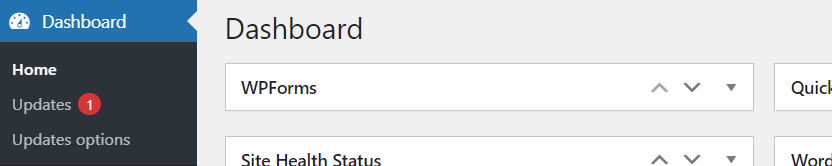 When available, you will be prompted to update to the latest version of WordPress
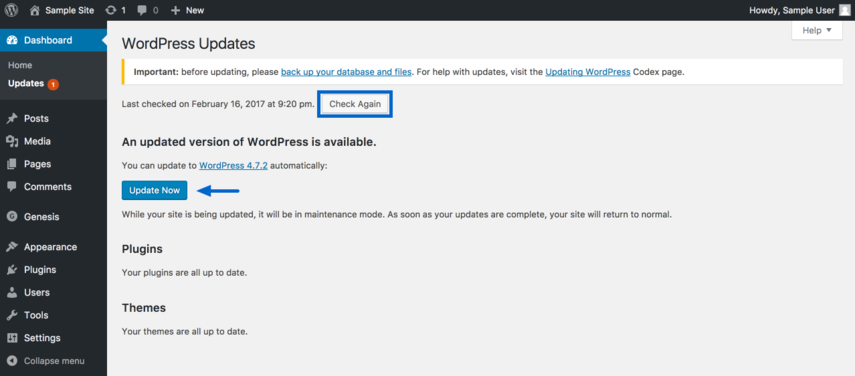 Verify that this WordPress version will not create any issues with our site. This can be done by researching the version in correlation with our themes and major plugins.  Once verified, hit “Update Now”Verify the WordPress version has updated correctly: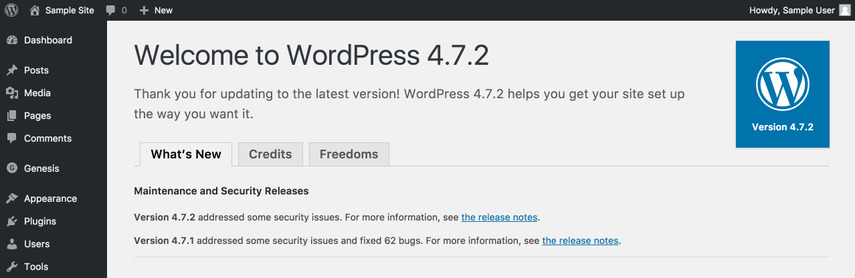 